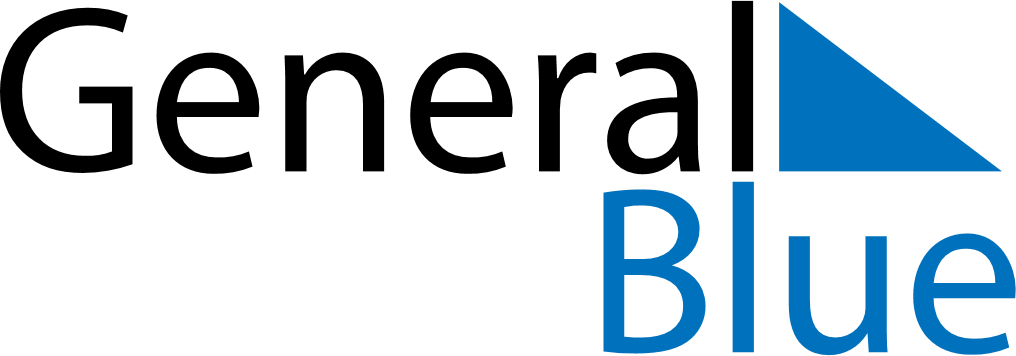 September 2019September 2019September 2019EcuadorEcuadorMONTUEWEDTHUFRISATSUN123456789101112131415Independence of Guayaquil161718192021222324252627282930